                                                                                                                    Europejski Fundusz Rolny na rzecz Rozwoju Obszarów Wiejskich: Europa Inwestująca w obszary wiejskie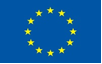 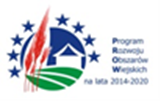 Załącznik nr 9 (projekt umowy) Umowa Nr………………..zawarta w Platerowie w dniu .......2020 r. pomiędzy: Gminą Platerów, ul. 3 Maja 5, 08-210 Platerów, reprezentowaną przez: 1. Wójta Gminy – Jerzego Garuckiego, przy kontrasygnacie: 2. Skarbnika Gminy – Bożeny Bartoszewskiej zwaną dalej „Zamawiającym” a …………………………………………………………………………………………………………………………………...………………………………………………………………………………………………………………………………………………………………………………………., zwanym dalej „Wykonawcą” zw. dalej łącznie także „Stronami” W wyniku wyboru Wykonawcy, dokonanego przez Zamawiającego na podstawie art. 39 ustawy Prawo zamówień publicznych z dnia 29 stycznia 2004 roku (t.j.: Dz. U. z 2019 r. poz. 1843) zw. dalej także „ustawą” w trybie przetargu nieograniczonego rozstrzygniętego w dniu …………….. r. została zawarta umowa zw. dalej także „umową”, o następującej treści: § 11. Zamawiający powierza, a Wykonawca przyjmuje do wykonania zadanie pn.: „Budowa rozdzielczej sieci wodociągowej oraz kanalizacji sanitarnej w m. Falatycze i Hruszniew”2. Zamówienie współfinansowane jest ze środków Programu Rozwoju Obszarów Wiejskich na lata 2014-2020 w ramach działania „Gospodarka wodno-ściekowa”. 3. Szczegółowy opis przedmiotu zamówienia znajduje się projektach budowlanych, przedmiarach robót, specyfikacjach technicznych wykonania i odbioru robót budowlanych oraz specyfikacji istotnych warunków zamówienia nr GK.KF.ZP.271.01.2020 z dnia 31.07.2020 r., które to dokumenty stanowią załączniki do niniejszej umowy. § 21. Strony ustalają terminy realizacji przedmiotu zamówienia do dnia 30 kwietnia 2021 r. 2. Za termin wykonania przedmiotu umowy przyjmuje się dzień pisemnego zgłoszenia Zamawiającemu przez Wykonawcę – potwierdzonej przez Inspektora Nadzoru Inwestorskiego gotowości do odbioru przedmiotu umowy wraz z przekazaniem niezbędnej dokumentacji odbiorowej pod warunkiem, że przedmiot umowy zostanie odebrany protokołem końcowym. § 31. Stosowanie do art. 29 ust. 3a Ustawy, Zamawiający wymaga zatrudnienia przez wykonawcę lub podwykonawcę na podstawie umowy o pracę osób wykonujących czynności w zakresie realizacji robót budowlanych, dotyczące branży budowlanej.2. Obowiązek, o którym mowa powyżej, nie dotyczy kierowników budowy, kierowników robót i inspektorów nadzoru, oraz innych osób pełniących samodzielne funkcje techniczne tj. osób pełniących samodzielne funkcje techniczne w budownictwie w rozumieniu ustawy z dnia 7 lipca 1994 r. Prawo budowlane (Dz. U. z 2018 r. poz. 1202 z późn. zm.)3. W trakcie realizacji przedmiotu zamówienia Zamawiający uprawniony jest do wykonywania czynności kontrolnych wobec wykonawcy odnośnie spełniania przez wykonawcę lub podwykonawcę wymogu zatrudnienia na podstawie umowy o pracę osób wykonujących wskazane ust. 1 czynności. Zamawiający uprawniony jest w szczególności do: 1) żądania oświadczeń i dokumentów w zakresie potwierdzenia spełniania ww. wymogów i dokonywania ich oceny, 2) żądania wyjaśnień w przypadku wątpliwości w zakresie potwierdzenia spełniania ww. wymogów, 3) przeprowadzania kontroli na miejscu wykonywania świadczenia 4. W trakcie realizacji zamówienia na każde wezwanie zamawiającego w wyznaczonym w tym wezwaniu terminie Wykonawca przedłoży Zamawiającemu wskazane poniżej dowody w celu potwierdzenia spełnienia wymogu zatrudnienia na podstawie umowy o pracę przez wykonawcę lub podwykonawcę osób wykonujących wskazane w ust. 1 czynności w trakcie realizacji zamówienia: 1) oświadczenie wykonawcy lub podwykonawcy o zatrudnieniu na podstawie umowy o pracę osób wykonujących czynności, których dotyczy wezwanie zamawiającego. Oświadczenie to powinno zawierać w szczególności: dokładne określenie podmiotu składającego oświadczenie, datę złożenia oświadczenia, wskazanie, że objęte wezwaniem czynności wykonują osoby zatrudnione na podstawie umowy o pracę wraz ze wskazaniem liczby tych osób, imion i nazwisk tych osób, rodzaju umowy o pracę i wymiaru etatu oraz podpis osoby uprawnionej do złożenia oświadczenia w imieniu wykonawcy lub podwykonawcy: 2) poświadczoną za zgodność z oryginałem odpowiednio przez Wykonawcę lub podwykonawcę kopię umowy/umów o pracę osób wykonujących w trakcie realizacji zamówienia czynności, których dotyczy ww. oświadczenie wykonawcy lub podwykonawcy (wraz z dokumentem regulującym zakres obowiązków, jeżeli został sporządzony). Kopia umowy/umów powinna zostać zanonimizowana w sposób zapewniający ochronę danych osobowych pracowników, zgodnie z przepisami ustawy z dnia 29 sierpnia 1997 r. o ochronie danych osobowych (tj. w szczególności bez adresów, nr PESEL pracowników). Imię i nazwisko pracownika nie podlega anonimizacji. Informacje takie jak: data zawarcia umowy, rodzaj umowy o pracę i wymiar etatu powinny być możliwe do zidentyfikowania; 3) zaświadczenie właściwego oddziału ZUS, potwierdzające opłacanie przez wykonawcę lub podwykonawcę składek na ubezpieczenia społeczne i zdrowotne z tytułu zatrudnienia na podstawie umów o pracę za ostatni okres rozliczeniowy,  4) poświadczoną za zgodność z oryginałem odpowiednio przez wykonawcę lub podwykonawcę kopię dowodu potwierdzającego zgłoszenie pracownika przez pracodawcę do ubezpieczeń, zanonimizowaną w sposób zapewniający ochronę danych osobowych pracowników, zgodnie z przepisami ustawy z dnia 29 sierpnia 1997 r. o ochronie danych osobowych. Imię i nazwisko pracownika nie podlega anonimizacji.5. Z tytułu niespełnienia przez Wykonawcę lub podwykonawcę wymogu zatrudnienia na podstawie umowy o pracę osób wykonujących wskazane w ust. 1 czynności zamawiający przewiduje sankcję w postaci obowiązku zapłaty przez wykonawcę kary umownej w wysokości określonej § 13 ust. 1 pkt 4 umowy. Niezłożenie przez Wykonawcę w wyznaczonym przez Zamawiającego terminie żądanych przez Zamawiającego dowodów w celu potwierdzenia spełnienia przez Wykonawcę lub podwykonawcę wymogu zatrudnienia na podstawie umowy o pracę traktowane będzie jako niespełnienie przez wykonawcę lub podwykonawcę wymogu zatrudnienia na podstawie umowy o pracę osób wykonujących wskazane w ust. 1 czynności. 6. W przypadku uzasadnionych wątpliwości, co do przestrzegania prawa pracy przez Wykonawcę lub podwykonawcę, zamawiający może zwrócić się o przeprowadzenie kontroli przez Państwową Inspekcję Pracy. § 41. Poza innymi obowiązkami wynikającymi z treści umowy, do obowiązków Zamawiającego należy: 1) dostarczenie dokumentacji projektowej, 2) protokolarne przekazanie Wykonawcy placu budowy w terminie 5 dni od dnia zawarcia umowy, 3) zapewnienie nadzoru inwestorskiego, 4) dokonanie odbiorów wykonanych robót na warunkach określonych w § 15 umowy, 5) zapłata za wykonaną i odebraną robotę. 2. Poza innymi obowiązkami wynikającymi z treści niniejszej umowy, do obowiązków Wykonawcy należy: 1) prawidłowe wykonanie przedmiotu umowy z materiałów odpowiadających wymaganiom określonym w art. 10 ustawy z dnia 7 lipca 1994 r. Prawo budowlane (tekst jednolity Dz. U. z 2016r. , poz. 23 z późniejszymi zmianami).zgodnie z ofertą, dokumentacją projektową, specyfikacją techniczną wykonania i odbioru robót budowlanych oraz aktualnie obowiązującymi normami, polskim prawem budowlanym i innymi obowiązującymi przepisami, 2) zorganizowanie i ochrona placu budowy, w tym wykonanie ogrodzeń, zabudowań prowizorycznych, niezbędnych zabezpieczeń i wszystkich innych czynności koniecznych do zrealizowania robót. Wykonawca jest zobowiązany zabezpieczyć i oznakować prowadzone roboty oraz dbać o stan techniczny i prawidłowość oznakowania przez cały czas trwania realizacji przedmiotu umowy, 3) przechowywanie na terenie budowy i udostępnianie Zamawiającemu, inspektorowi nadzoru inwestorskiego i innym uprawnionym jednostkom administracyjnym Dziennika Budowy zgodnie z obowiązującym Prawem Budowlanym a także jego rzetelne prowadzenie poprzez aktualne i czytelne wpisy zgodnie z postępem robót, 4) współpraca z pracownikami Zamawiającego, w szczególności uczestniczenie w naradach koordynacyjnych zwoływanych przez Zamawiającego, 5) Pełna organizacja placu budowy. 6) zawiadomienie Zamawiającego o konieczności wykonania robót nieprzewidzianych w terminie do 7 dni od daty stwierdzenia konieczności ich wykonania, 7) niezwłoczne informowanie, pisemnie, Zamawiającego o zaistniałych przeszkodach i trudnościach mogących wpłynąć na jakość wykonywanych robót albo opóźnienie terminu zakończenia wykonania przedmiotu umowy, 8) zapewnienie ochrony mienia znajdującego się na terenie budowy, 9) utrzymanie porządku na terenie budowy oraz ponoszenie kosztów wywozu odpadów, a po zakończeniu realizacji przedmiotu umowy przekazanie Zamawiającemu uporządkowanego terenu budowy, 10) stosowanie w czasie prowadzenia robót wszelkich przepisów dotyczących ochrony środowiska naturalnego i bezpieczeństwa pracy. Opłaty i kary za przekroczenie w trakcie robót norm, określonych w odpowiednich przepisach dotyczących ochrony środowiska i bezpieczeństwa pracy ponosi Wykonawca, 11) odtworzenie nawierzchni po wykonanych robotach, 12) kompleksowa obsługa geodezyjna inwestycji, 13) wykonanie dokumentacji geodezyjnej (inwentaryzacji powykonawczej w 3 egz.) a po zakończeniu przedmiotu umowy przekazanie jej Zamawiającemu, 14) opracowanie wszelkich dokumentów dotyczących przedmiotu niniejszej umowy, niezbędnych Zamawiającemu celem rozliczenia robót objętych niniejszą umową, 15) Uzyskanie certyfikatów materiałów i urządzeń wbudowanych oraz opinii i prób niezbędnych do odbioru końcowego inwestycji i uzyskania pozwolenia na użytkowanie. 16) pisemne zgłaszanie robót do odbioru zgodnie z § 15 umowy, 3. Wykonawca bez dodatkowego wynagrodzenia zobowiązany jest w toku realizacji w przypadku zniszczenia lub uszkodzenia robót wykonanych, bądź urządzeń do naprawienia ich i doprowadzenia do stanu pierwotnego. § 51. Wykonawca może powierzyć, zgodnie z ofertą Wykonawcy, wykonanie części robót budowlanych podwykonawcom pod warunkiem, że posiadają odpowiednie kwalifikacje do ich wykonania. 2. Zawarcie przez Wykonawcę umowy o podwykonawstwo, której przedmiotem są roboty budowlane nastąpić może na zasadach określonych przepisem art. 647¹ kodeksu cywilnego i art. 143 b ustawy Prawo Zamówień Publicznych, tj.: a) Wykonawca, który zamierza zawrzeć umowę o podwykonawstwo, której przedmiotem są roboty budowlane, jest obowiązany do przedłożenia Zamawiającemu projektu tej umowy, przy czym podwykonawca lub dalszy podwykonawca jest obowiązany dołączyć zgodę wykonawcy na zawarcie umowy o podwykonawstwo o treści zgodnej z projektem umowy. b) Umowa o podwykonawstwo powinna określać termin zapłaty wynagrodzenia podwykonawcy lub dalszemu podwykonawcy, który nie może być dłuższy niż 30 dni od dnia doręczenia wykonawcy, podwykonawcy lub dalszemu podwykonawcy faktury lub rachunku, potwierdzających wykonanie zleconej podwykonawcy lub dalszemu podwykonawcy dostawy, usługi lub roboty budowlanej. c) Zamawiający jest uprawniony do zgłoszenia zastrzeżeń co do treści projektu umowy, o którym mowa w ust. 2 pkt a) w terminie 14 dni od jego przedłożenia. Zastrzeżenia mogą dotyczyć nie spełniania wymagań określonych w specyfikacji istotnych warunków zamówienia oraz przewidywania dłuższego terminu zapłaty wynagrodzenia niż określony w ust. 2 pkt b). Brak zastrzeżeń ze strony Zamawiającego uważa się za wyrażenie zgody na zawarcie umowy. d) Wykonawca, podwykonawca lub dalszy podwykonawca zamówienia na roboty budowlane przedkłada zamawiającemu poświadczoną za zgodność z oryginałem kopię zawartej umowy o podwykonawstwo lub dalsze podwykonawstwo, której przedmiotem są roboty budowlane, w terminie 7 dni od dnia jej zawarcia. e) Zamawiający jest uprawniony do zgłoszenia pisemnego sprzeciwu do umowy o podwykonawstwo, której przedmiotem są roboty budowlane, w przypadkach, o których mowa w ust. 2 pkt c) niniejszej umowy, w terminie 14 dni od dnia przedłożenia poświadczonej za zgodność z oryginałem kopii umowy. Niezgłoszenie pisemnego sprzeciwu, co do przedłożonej umowy o podwykonawstwo, której przedmiotem są roboty budowlane, uważa się za akceptację umowy przez Zamawiającego. f) Wykonawca, podwykonawca lub dalszy podwykonawca zamówienia na roboty budowlane przedkłada Zamawiającemu poświadczoną za zgodność z oryginałem kopię zawartej umowy o podwykonawstwo, której przedmiotem są dostawy lub usługi, w terminie 7 dni od dnia jej zawarcia, z wyłączeniem umów o podwykonawstwo o wartości mniejszej niż 0,5% wartości umowy w sprawie zamówienia publicznego. Wyłączenie, o którym mowa powyżej nie dotyczy umów o podwykonawstwo o wartości większej niż 50.000,00 złotych. g) W przypadku umów, o których mowa w ust. 2 pkt f) niniejszej umowy, jeżeli termin zapłaty wynagrodzenia jest dłuższy niż określony w ust. 2 pkt b), Zamawiający informuje o tym wykonawcę i wzywa go do doprowadzenia do zmiany tej umowy, pod rygorem wystąpienia o zapłatę kary umownej. h) Wymagania określone w pkt a) – g) stosuje się odpowiednio do zmian umowy o podwykonawstwo. § 61. Wykonawca ustala kierownika budowy do kierowania robotami budowlanymi w specjalności instalacyjno-inżynieryjnej w zakresie sieci kanalizacyjnych w osobie ………………………………………………..posiadającego uprawnienia budowlane nr ………………………………………………………………......................................... 2. Osobą upoważnioną ze strony Zamawiającego do kontaktów z Wykonawcą jest …………………... § 71. Wykonawca zorganizuje zaplecze budowy na własny koszt oraz pokryje koszty zużycia energii elektrycznej i wody przy wykonywaniu robót budowlanych. 2. Wykonawca zobowiązuje się strzec mienia znajdującego się na terenie budowy, a także zapewnić warunki bezpieczeństwa na placu budowy dla pracowników i osób postronnych zgodnie z przepisami bhp i ppoż. 3. Wykonawca zobowiązuje się do umożliwienia wstępu na teren budowy pracownikom organów państwowego nadzoru budowlanego, do których należy wykonywanie zadań określonych ustawą Prawo budowlane oraz do udostępniania im danych i informacji wymaganych tą ustawą, a dotyczących prowadzonych robót na budowie. 4. Wykonawca zobowiązuje się do zabezpieczenia budowy na czas ewentualnych przerw w realizacji do czasu odbioru końcowego. § 8Wykonawca zapewni, udział w wykonaniu przedmiotu umowy osób posiadających uprawnienia budowlane do kierowania robotami budowlanymi w odpowiednich specjalnościach oraz wzajemne skoordynowanie techniczne wykonanych przez te osoby robót, zapewniające uwzględnienie zawartych w przepisach zasad bezpieczeństwa i ochrony zdrowia w procesie budowy, z uwzględnieniem specyfiki przedmiotu umowy.§ 9Wykonawca bez zgody Zamawiającego nie może dokonać przelewu wierzytelności wynikającej z umowy na rzecz osoby trzeciej. § 10W przypadku robót zanikających oraz robót ulegających zakryciu kierownik budowy wpisuje termin ich wykonania w dziennik budowy powiadamiając Zamawiającego z wyprzedzeniem umożliwiającym ich sprawdzenie. § 111. Strony ustalają wynagrodzenie za wykonanie przedmiotu umowy na kwotę ryczałtową w wysokości netto ……………………. zł, brutto …………………………….złotych (brutto słownie:…………………………………………), w tym : • koszty kwalifikowalne netto ……………zł, brutto: ….......................zł. (brutto słownie: ………………………………………………………………....................................). • koszty niekwalifikowalne netto ……………zł, brutto: ….......................zł. (brutto słownie: ………………………………………………………………....................................). 2. Wynagrodzenie, o którym mowa w ust. 1 jest ostateczne. Uwzględnia wszystkie elementy inflacyjne w okresie realizacji przedmiotu zamówienia oraz wszystkie prace i czynności, które są niezbędne do osiągnięcia zakładanych parametrów technicznych obiektu oraz przekazania go do eksploatacji, w tym również koszty robót i materiałów nie ujętych w dokumentacji technicznej a niezbędnych do wykonania całości prac objętych umową zgodnie z obowiązującymi przepisami i wymogami sztuki budowlanej, oraz koszty związane z wypełnieniem przez Wykonawcę wszystkich zobowiązań wymienionych w SIWZ oraz niniejszej umowy. § 121. Na roboty budowlane, będące przedmiotem niniejszej umowy oraz na materiały użyte do realizacji zadania Wykonawca udziela gwarancji, na okres ……………………….(zgodny z okresem gwarancji wskazanym w ofercie Wykonawcy), liczony od daty podpisania protokołu odbioru końcowego. 2. W celu zapewnienia właściwej jakości robót budowlanych, ustanawia się zabezpieczenie należytego wykonania umowy w wysokości 10 % ceny całkowitej podanej w ofercie, to jest ……………………………………………………………………….złotych brutto (słownie: ……………………………………………………………………), wniesione w formie ubezpieczeniowej gwarancji należytego wykonania kontraktu i usunięcia wad i usterek. 3. Zabezpieczenie należytego wykonania Umowy w wysokości 70% jego wartości będzie zwolnione lub zwrócone Wykonawcy w ciągu 30 dni od dnia wykonania zamówienia i uznania przez Zamawiającego za należycie wykonane. 4. Pozostałe 30 % zabezpieczenia, tj. …………………………. złotych brutto (słownie:……………………………………………………………………) będzie zwrócone nie później niż w 15 dniu po upływie okresu rękojmi za wady. 5. Okres rękojmi ustanawia się na 3 lata od daty obustronnie podpisanego protokołu końcowego odbioru robót. Zakończenie okresu rękojmi musi być potwierdzone podpisaniem Protokołu Odbioru Ostatecznego. 6. Zamawiający ma prawo według swojego wyboru wykonywać uprawnienia z tytułu rękojmi i gwarancji. 7. Niezależnie od uprawnień z tytułu rękojmi i gwarancji Zamawiający może żądać naprawienia szkody z powodu istnienia wady. 8. O wykryciu wady Zamawiający zawiadomi Wykonawcę podając termin i miejsce oględzin z 2-dniowym wyprzedzeniem. Wykonawca zobowiązany jest do uczestnictwa w oględzinach. Brak Wykonawcy w oględzinach nie zwalnia go z obowiązku usunięcia wad w wyznaczonym przez Zamawiającego terminie. 9. W szczególności Zamawiający zastrzega możliwość dochodzenia zwrotu wszelkich poniesionych kosztów wynikłych z niedotrzymania umownego terminu przystąpienia do usuwania usterek, zaniechania robót przy usuwaniu usterek lub niedotrzymywania terminu wyznaczonego do usuwania usterek. § 13Termin wygaśnięcia ważności dokumentu, o którym mowa w § 11 musi zabezpieczać ciągłość zabezpieczenia a warunki realizacji dokumentu nie mogą w żaden sposób ograniczać możliwości realizacji zabezpieczenia przez Zamawiającego na zasadach jak dla zabezpieczenia złożonego w pieniądzu. § 141. Strony ustalają następujące zasady naliczania kar umownych: 1) Wykonawca zapłaci Zamawiającemu kary umowne: a) za opóźnienie w wykonaniu przedmiotu zamówienia – w wysokości 0,5% wynagrodzenia umownego brutto za każdy dzień opóźnienia, b) za opóźnienie w usunięciu wad stwierdzonych przy odbiorze lub w okresie gwarancji bądź rękojmi za wady, w wysokości 0,2% wynagrodzenia umownego brutto, za każdy dzień opóźnienia liczonej od dnia wyznaczonego na usunięcie wad, c) za odstąpienie od umowy przez którąkolwiek ze stron z przyczyn leżących po stronie Wykonawcy w wysokości 10% wynagrodzenia umownego brutto. 2) w wysokości 0,2% wynagrodzenia brutto, w przypadku: a) braku zapłaty lub nieterminowej zapłaty wynagrodzenia należnego podwykonawcom lub dalszym podwykonawcom, b) nieprzedłożenia do zaakceptowania projektu umowy o podwykonawstwo, której przedmiotem są roboty budowlane, lub projektu jej zmiany, zgodnie z § 5 ust. 2 a) i g) umowy, c) nieprzedłożenia poświadczonej za zgodność z oryginałem kopii umowy o podwykonawstwo lub jej zmiany, zgodnie z § 5 ust. 2 d), f) i g) umowy, d) braku zmiany umowy o podwykonawstwo w zakresie terminu zapłaty, zgodnie z zgodnie z § 5 ust. 2 c), e) i g) umowy. 3) Zamawiający zapłaci Wykonawcy karę umowną w wysokości 10% wynagrodzenia umownego brutto w przypadku odstąpienia od umowy z przyczyn zawinionych przez Zamawiającego, za wyjątkiem przypadku określonego w art. 145 ustawy Prawo Zamówień Publicznych. 4) Za niedopełnienie wymogu określonego § 3 ust. 1 umowy Wykonawca zapłaci Zamawiającemu karę umowną w wysokości minimalnego wynagrodzenia za pracę ustaloną na podstawie przepisów o minimalnym wynagrodzeniu za pracę obowiązujących w chwili stwierdzenia przez Zamawiającego niedopełnienia przez Wykonawcę wymogu zatrudnienia pracowników wykonujących czynności na podstawie umowy o pracę. 2. Zamawiający zastrzega sobie prawo do odszkodowania uzupełniającego, przenoszącego wysokość kar umownych do wysokości rzeczywiście poniesionej szkody. 3. Wykonawca wyraża zgodę na dokonanie potrącenia przez Zamawiającego kar umownych z przysługującego mu wynagrodzenia lub z zabezpieczenia należytego wykonania umowy. § 151. Odbiór końcowy robót nastąpi komisyjnie protokołem końcowym po całkowitym wykonaniu przedmiotu zamówienia. 2. Protokół końcowy będzie zawierał wszelkie ustalenia dokonane w toku odbioru oraz ewentualnie terminy wyznaczone na usunięcie stwierdzonych przy odbiorze wad i usterek, jeśli odbiór zostanie wstrzymany z uwagi na ich wykrycie. 3. Wykonawca najpóźniej na 7 dni przed terminem odbioru końcowego robót przedkłada Zamawiającemu komplet dokumentacji odbiorowej tj. inwentaryzację powykonawczą, protokoły prób, atesty, deklaracje zgodności oraz inne dokumenty dotyczące wbudowanych materiałów i urządzeń, oświadczenie kierownika budowy, dziennik budowy. 4. Wykonawca powiadamia na piśmie Zamawiającego o osiągnięciu gotowości do odbioru końcowego po złożeniu dokumentów wymienionych w ust 3. Gotowość do odbioru, o której mowa w zdaniu 1 następuje najwcześniej z chwilą potwierdzenia przez Zamawiającego zakończenia robót i kompletności dokumentów odbiorowych przedstawionych przez Wykonawcę. 5. Zamawiający powoła komisję i wyznaczy termin odbioru końcowego przedmiotu zamówienia w ciągu 7 dni od daty osiągnięcia gotowości do odbioru, o której mowa w ust. 4, zawiadamiając o tym Wykonawcę. 6. Jeżeli w toku czynności odbioru końcowego zostaną stwierdzone wady, Zamawiającemu przysługują następujące uprawnienia: - jeżeli wady nadają się do usunięcia, może wstrzymać czynności odbioru do czasu usunięcia wad wyznaczając jednocześnie termin ich usunięcia, - jeżeli wady nie nadają się do usunięcia: a. jeżeli nie uniemożliwiają one użytkowania przedmiotu zamówienia zgodnie z przeznaczeniem, Zamawiający może obniżyć odpowiednio wynagrodzenie, b. jeżeli wady uniemożliwiają użytkowanie przedmiotu zamówienia zgodnie z przeznaczeniem Zamawiający może żądać wykonania robót po raz drugi lub od umowy odstąpić. 7. Wykonawca zobowiązany jest do zawiadomienia Zamawiającego o usunięciu wad i gotowości do powtórnego przystąpienia do odbioru końcowego robót, jeśli z uwagi na wady nie został on dokonany. 8. Po stwierdzeniu usunięcia wad i usterek i przyjęciu ich przez Zamawiającego jako należycie wykonanych zostanie podpisany protokół bezusterkowego odbioru końcowego robót, z którą to chwilą rozpoczynają swój bieg terminy gwarancji i rękojmi. 9. Zamawiający i jego nadzór inwestorski mają prawo odmówić odbioru fragmentu lub całości robót wykonanych niezgodnie z wymogami technicznymi lub umową. Powstałe z tego powodu koszty ponosi w pełni Wykonawca, niezależnie od kar umownych. 10. Niewłaściwe lub nieterminowe wykonanie chociażby części umowy jest traktowane, jako niewykonanie umowy rodzące skutki z § 14 umowy i odrębnych przepisów prawa. § 161. Strony ustalają, że rozliczenie za wykonanie robót objętych umową nastąpi fakturą końcową wystawioną po zakończeniu robót objętych umową i ich odbiorze bezusterkowym protokołem końcowym. 2. Termin płatności faktury wynosi 30 dni od daty przedłożenia prawidłowo wystawionej faktury w Urzędzie Gminy Platerów. 3. Warunkiem zapłaty przez Zamawiającego faktury jest przedstawienie dowodów zapłaty wymagalnego wynagrodzenia podwykonawcom i dalszym podwykonawcom, w postaci oświadczenia podwykonawcy lub dalszego podwykonawcy o uiszczeniu należnego wynagrodzenia przez wykonawcę, bądź potwierdzenia dokonania przelewu należności na rachunek bankowy podwykonawcy lub dalszego podwykonawcy. 4. W przypadku nieprzedstawienia przez Wykonawcę dowodów zapłaty, o których mowa w ust. 3, Zamawiający wstrzyma się z wypłatą należnego wynagrodzenia za odebrane roboty budowlane, w części równej sumie kwot wynikających z nieprzedstawionych dowodów zapłaty. 5. Zamawiający dokonuje bezpośredniej zapłaty wymagalnego wynagrodzenia przysługującego podwykonawcy lub dalszemu podwykonawcy, w przypadku uchylenia się od obowiązku zapłaty odpowiednio przez Wykonawcę, podwykonawcę lub dalszego podwykonawcę zamówienia na roboty budowlane, jednakże przed dokonaniem bezpośredniej zapłaty Zamawiający jest obowiązany umożliwić Wykonawcy zgłoszenie pisemnych uwag dotyczących zasadności bezpośredniej zapłaty wynagrodzenia podwykonawcy lub dalszemu podwykonawcy, w terminie 7 dni od dnia doręczenia zawiadomienia o zamiarze dokonania zapłaty bezpośredniej na rzecz podwykonawcy lub dalszemu podwykonawcy. 6. Wynagrodzenie, o którym mowa w ust. 5, dotyczyć może wyłącznie należności powstałych po zaakceptowaniu przez Zamawiającego umowy o podwykonawstwo, której przedmiotem są roboty budowlane, lub po przedłożeniu Zamawiającemu poświadczonej za zgodność z oryginałem kopii umowy o podwykonawstwo, której przedmiotem są dostawy lub usługi i obejmuje wyłącznie należne wynagrodzenie, bez odsetek należnych podwykonawcy lub dalszemu podwykonawcy. 7. W przypadku zgłoszenia przez Wykonawcę pisemnych uwag, o których mowa w ust. 5, Zamawiający złoży do depozytu sądowego kwotę potrzebną na pokrycie wynagrodzenia podwykonawcy lub dalszego podwykonawcy, w przypadku istnienia zasadniczej wątpliwości Zamawiającego co do wysokości należnej zapłaty lub podmiotu, któremu płatność się należy lub w braku takich wątpliwości dokona zapłaty na rzecz podwykonawcy lub dalszego podwykonawcy bądź na rzecz Wykonawcy, jeśli uzna niezasadność zapłaty na rzecz podwykonawcy lub dalszego podwykonawcy. 8. Zapłata wynagrodzenia na rzecz podwykonawcy lub dalszego podwykonawcy, jeżeli Zamawiający uzna jej zasadność, nastąpi w terminie 21 dni od dnia otrzymania przez Zamawiającego pisemnych uwag, o których mowa w ust. 5 niniejszego paragrafu lub od dnia upływu terminu do ich zgłoszenia przez Wykonawcę. 9. W przypadku dokonania bezpośredniej zapłaty podwykonawcy lub dalszemu podwykonawcy, zgodnie z ust. 4 Zamawiający potrąca kwotę wypłaconego wynagrodzenia z wynagrodzenia należnego Wykonawcy. § 171. Zamawiający może odstąpić od umowy w terminie do dnia 30 kwietnia 2021 r. w następujących przypadkach: 1) Wykonawca nie rozpoczął realizacji przedmiotu zamówienia bez uzasadnionych przyczyn lub przerwał roboty budowlane objęte przedmiotem zamówienia z przyczyn niezależnych od Zamawiającego i nie wznowił ich pomimo wezwania Zamawiającego przez okres dłuższy niż 14 dni od daty ich wstrzymania. Warunek ze zdania 1 nie ma zastosowania w przypadku ponownej przerwy w wykonywaniu robót, 2) w razie zaistnienia istotnej zmiany okoliczności powodującej, że wykonanie umowy nie leży w interesie publicznym, czego nie można było przewidzieć w chwili jej zawarcia, Zamawiający może odstąpić od umowy w terminie 30 dni od powzięcia wiadomości o tych okolicznościach, 3) została ogłoszona upadłość, rozwiązanie lub zakończenie działalności Wykonawcy bądź wydano nakaz zajęcia jego majątku, 4) Wykonawca nie wykonuje robót zgodnie z umową i dokumentacją projektową lub też nienależycie wykonuje swoje zobowiązania umowne.  2. Odstąpienie od umowy powinno nastąpić w formie pisemnej pod rygorem nieważności i powinno zawierać uzasadnienie. 3. W przypadku odstąpienia od umowy Wykonawcę oraz Zamawiającego obciążają następujące postanowienia szczegółowe: 1) w terminie 7 dni od daty odstąpienia od umowy Wykonawca przy udziale Zamawiającego sporządzi szczegółowy protokół robót w toku wg stanu na dzień odstąpienia, 2) Wykonawca zabezpieczy roboty przerwane w zakresie wzajemnie uzgodnionym, na koszt Strony, która spowodowała odstąpienie od umowy, 3) Wykonawca sporządzi wykaz materiałów lub urządzeń zakupionych dla tego zadania, które mogą być wykorzystane przez Wykonawcę do realizacji innych robót nie objętych niniejszą umową - jeżeli odstąpienie od umowy nastąpiło z przyczyn niezależnych od Wykonawcy - w celu odkupienia ich od Zamawiającego, na zasadach odrębnie określonych. 4. Zamawiający może odstąpić od umowy w terminie 5 dni roboczych od jej podpisania. Odstąpienie od umowy nie pociąga za sobą odpowiedzialności odszkodowawczych z tytułu utraconych korzyści. § 181. W sprawach nieuregulowanych umową stosuje się przepisy Kodeksu Cywilnego i ustawy dnia 29 stycznia 2004 roku Prawo zamówień publicznych (t.j.: Dz. U. z 2019 r. poz. 1843). 2. Adresy do doręczeń jak w komparycji. Strony mają obowiązek powiadamiania się o zmianie adresu. Korespondencję wysłaną na adres dotychczasowy do dnia otrzymania informacji o zmianie adresu, uważa się za skutecznie doręczoną. 3. Właściwym dla rozpoznania sporów wynikłych na tle realizacji niniejszej umowy jest Sąd właściwy dla siedziby Zamawiającego. 4. Umowę sporządzono w 2 egzemplarzach po jednym dla stron. § 19Wykaz załączników do niniejszej umowy stanowi: 1) Oferta Wykonawcy. 2) SIWZ.           ZAMAWIAJĄCY:                                                                       WYKONAWCA: